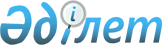 "Біржолғы талонның құнын бекіту туралы" мәслихаттың 2009 жылғы 5 қарашадағы  № 204 шешіміне өзгерістер енгізу туралы
					
			Күшін жойған
			
			
		
					Қостанай облысы Қарабалық ауданы мәслихатының 2010 жылғы 23 желтоқсандағы № 317 шешімі. Қостанай облысы Қарабалық ауданының Әділет басқармасында 2011 жылғы 25 қаңтарда № 9-12-151 тіркелді. Күші жойылды - Қостанай облысы Қарабалық ауданы мәслихатының 2012 жылғы 20 желтоқсандағы № 89 шешімімен

      Ескерту. Күші жойылды - Қостанай облысы Қарабалық ауданы мәслихатының 2012.12.20 № 89 (2013 жылдың 1 қаңтарынан бастап қолданысқа енгізіледі) шешімімен.      "Салық және бюджетке төленетін басқа да міндетті төлемдер туралы" Қазақстан Республикасының кодексін (Салық кодексі) қолданысқа енгізу туралы 2008 жылғы 10 желтоқсандағы Заңы 36 бабына сәйкес Қарабалық аудандық мәслихаты ШЕШТІ:



      1. "Біржолғы талонның құнын бекіту туралы" мәслихаттың 2009 жылғы 5 қарашадағы № 204 шешіміне (нормативтік құқықтық актінің мемлекеттік тіркеу реестрінде 9-12-126 тіркелді, "Айна" аудандық газетінде 2009 жылғы 26 қарашада жарияланды) мына өзгерістер енгізілсін:



      көрсетілген шешімнің 1 тармағында:

      "жеке тұлғалар үшін" деген сөздер "Қазақстан Республикасының азаматтары, оралмандар үшін" деген сөздермен ауыстырылсын;



      көрсетілген шешімнің 2 тармағында:

      "жеке тұлғалар үшін" деген сөздер "Қазақстан Республикасының азаматтары, оралмандар үшін" деген сөздермен ауыстырылсын;



      көрсетілген шешімнің 1 қосымшасында:

      "жеке тұлғалар үшін" деген сөздер "Қазақстан Республикасының азаматтары, оралмандар үшін" деген сөздермен ауыстырылсын;



      көрсетілген шешімнің 2 тармағында:

      "жеке тұлғалар үшін" деген сөздер "Қазақстан Республикасының азаматтары, оралмандар үшін" деген сөздермен ауыстырылсын.



      2. Осы шешім алғаш рет ресми жарияланған күнінен кейін он күнтізбелік күн өткен соң қолданысқа енгізіледі.      Он төртінші сессия

      төрағасы                                   А. Төлебаев      Аудандық мәслихатының

      хатшысы                                    А. Төлебаев      КЕЛІСІЛДІ      "Қазақстан Республикасы

      қаржы Министрлігі Салық

      комитетінің Қостанай

      облысы бойынша Салық

      Департаментінің Қарабалық

      ауданы бойынша салық

      басқармасы" мемлекеттік

      мекемесі бастығының

      міндетін атқарушы

      _________ Н. Ахметқалиев
					© 2012. Қазақстан Республикасы Әділет министрлігінің «Қазақстан Республикасының Заңнама және құқықтық ақпарат институты» ШЖҚ РМК
				